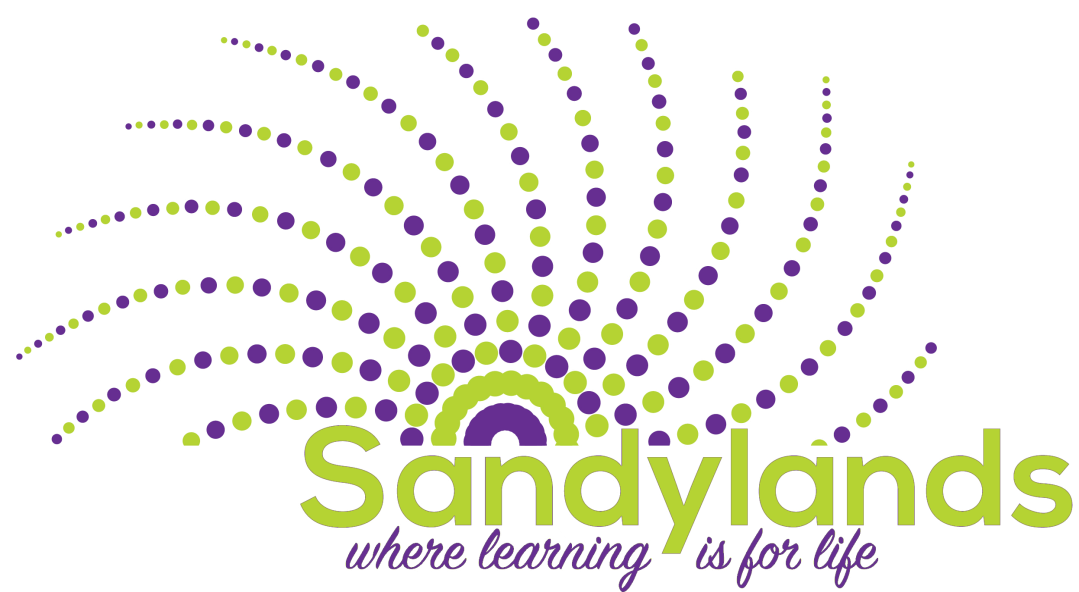 Hampton Road, Morecambe, Lancashire LA3 1EJ	Headteacher: Ms. A. Hickson			Telephone (01524) 410286E-mail: head@sandylands.lancs.sch.uk	www.sandylands.lancs.sch.ukASSISTANT HEAD Thank you for showing interest in the post of Assistant Head.  The Governors are keen to appoint someone who will complement and strengthen the present team and the school staff.Closing date:	  	Thursday 29th April 2021– 12 noonInterview date:	TBAStart Date:		1st September 2021Salary Scale  L1 – L4 – Could be higher dependent on additional skills and leadership experienceIncluded in the pack:Assistant Head job description Essential CriteriaApplication formWelcome letterBest wishes,Ms Allison Hickson,Headteacher.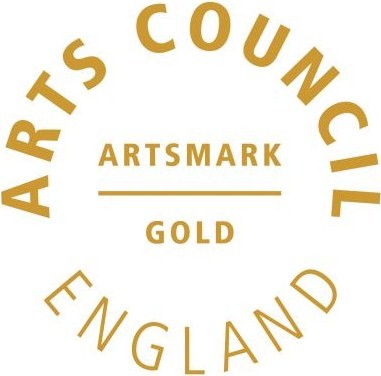 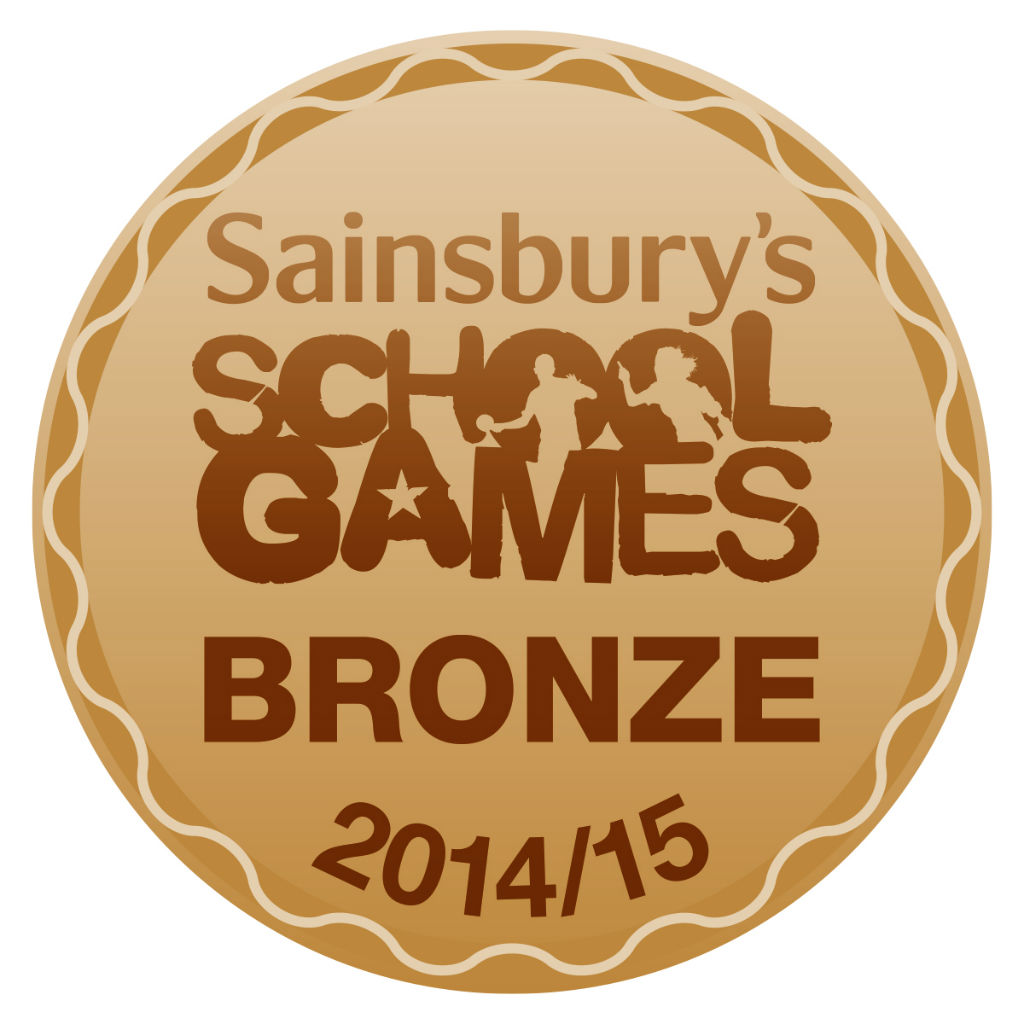 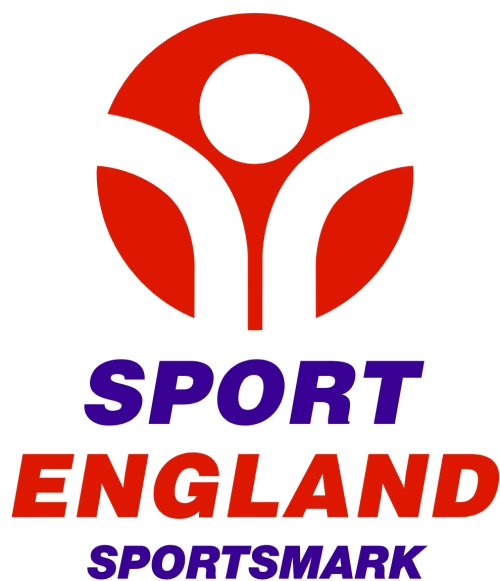 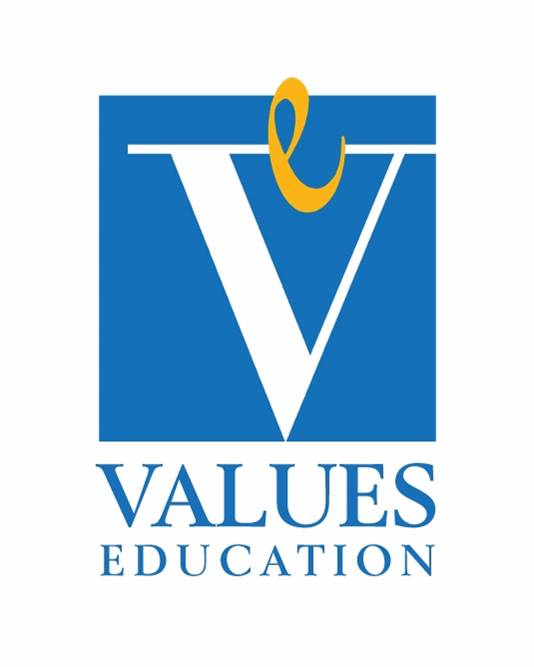 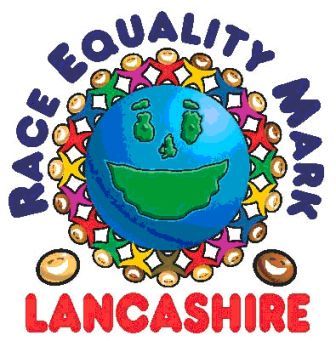 